COLLECTIVITE : 		                                                		Catégorie: Joindre : le contrat de travail (administration d’origine)Joindre la preuve que l’agent est investi d’un mandat syndicalFait à    le                           								   Signature de l’autorité territoriale____________________________________________________________________________Coordonnées personne en charge du dossier :   DROIT SYNDICAL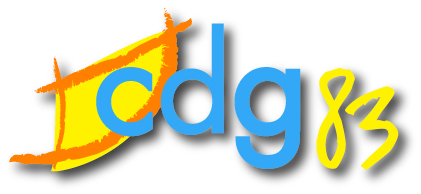 Non renouvellement du contrat des personnes investies d’un mandat syndicalNon renouvellement du contrat des personnes investies d’un mandat syndicalArticle 38-1 du décret n°88-145 du 15 février 1988Article 20 du décret n°2016-1858 du 23 décembre 2016 Les commissions consultatives paritaires sont obligatoirement consultées sur les décisions individuelles relatives au non-renouvellement du contrat des personnes investies d'un mandat syndical. Les commissions consultatives paritaires sont obligatoirement consultées sur les décisions individuelles relatives au non-renouvellement du contrat des personnes investies d'un mandat syndical.SITUATION DE L’AGENTSITUATION DE L’AGENTSITUATION DE L’AGENTNON RENOUVELLEMENTNOMPrénomFonction Date d’effet